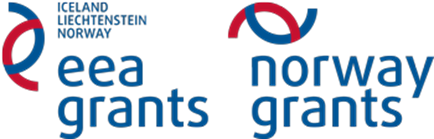 GEOGRAFI Oppgave 8.2. Mål: praksis orientering i naturparken. Fag på tvers av oppgave: biologi, geografi. Praksisoppgave: “ orientering i naturparken”. 1. Bruk GPS eller mobiltelefon og finn ut koordinatene til din plassering. 2. Bruk kompass og finn ut asimut til 5 geografiske/ naturobjekter som ligger rundt. 3. Finn minst 5 typer av trær ( løvtrær, bartrær), som vokser i naturparken. Noter ned navn. 4. Finn ut hvilken natursone parken ligger,  og hvilke skogstyper som finnes i naturparken. 5. Finn 10 planter som er typiske for naturparken. Hvilke av disse er karakteristiske il denne natursonen og hvilke er sjeldne? Hvilke planter er notert  Rødlisten? Bruk internett for å finne manglende informasjon. 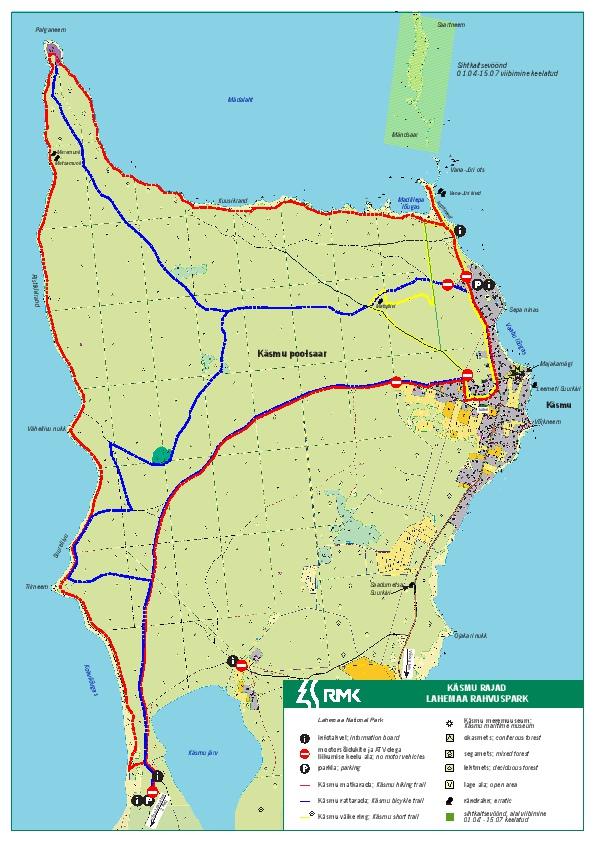 